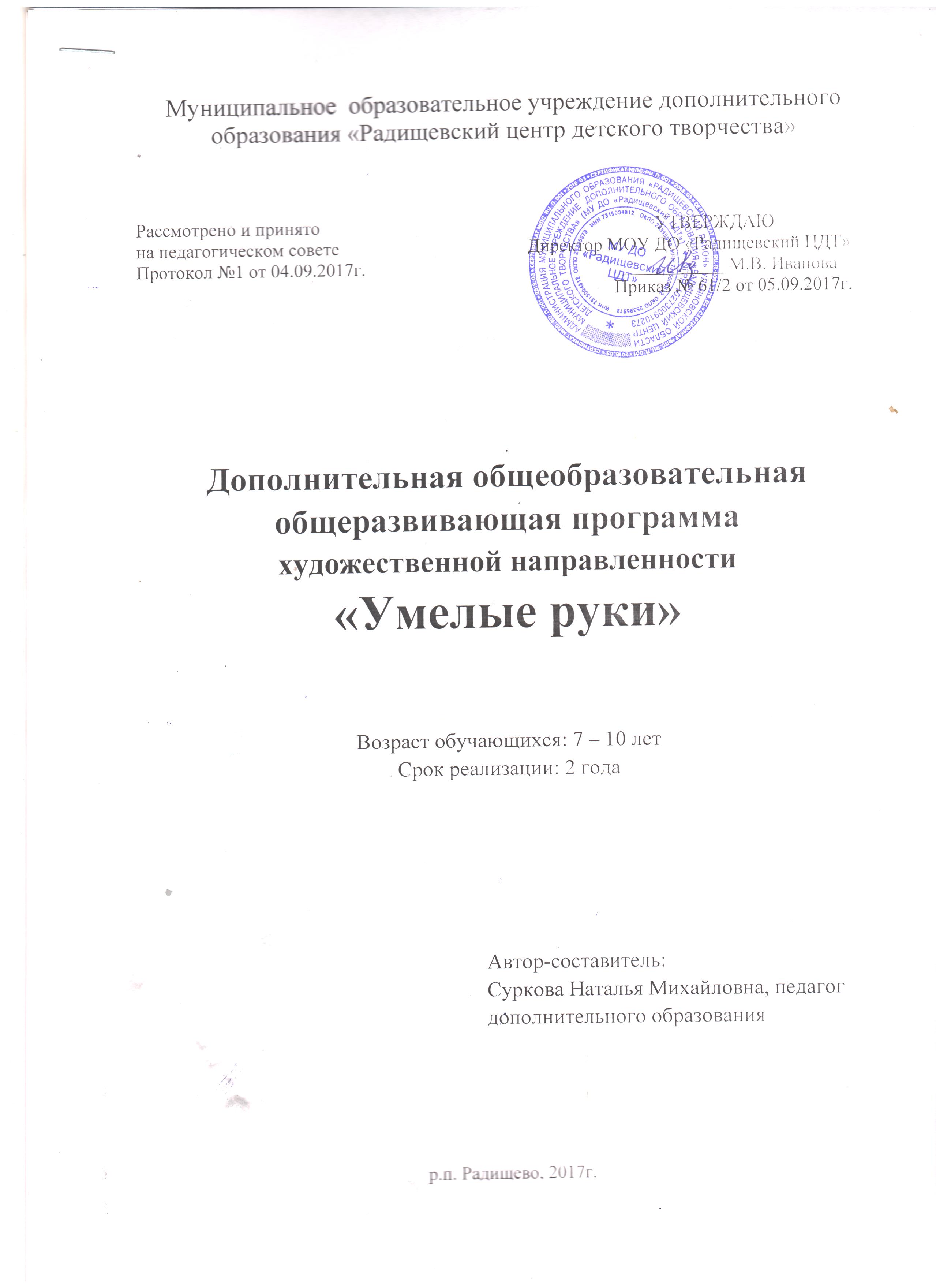 Пояснительная записка       Новизна дополнительной общеобразовательной общеразвивающей программы «Умелые руки» состоит в том, чтобы не дублировать программный материал по технологии, а с помощью  занятий дополнительного образования расширять и углублять сведения по работе с бумагой и картоном, тканью, пластилином, а также по работе с другими материалами, совершенствовать навыки и умения       Актуальность предлагаемой программы определяется запросом со стороны детей и их родителей на программы художественно-эстетического развития детей младшего школьного возраста.   На современном этапе есть необходимость в развитии творчества, фантазии, что, несомненно, будет способствовать повышению эффективности труда. Правильно поставленная работа объединения  имеет большое воспитательное значение. У детей развивается чувство коллективизма, ответственности и гордости за свой труд, уважение к труду других.        Педагогическая целесообразность дополнительной общеобразовательной общеразвивающей программы «Умелые руки» в том, что она имеет широкие возможности в решении задач общеобразовательного характера.      Цель программы: реализация интересов детей, воспитание творческой, активной личности, проявляющей интерес к декоративно-прикладному и художественному творчеству и желание учиться.    Задачи:Развитие личностных качеств (активности, инициативности, воли, любознательности и т.п.), интеллекта (внимания, памяти, восприятия, образного и образно-логического мышления, речи) и элементов технологического и конструктивного мышления в частности;  Формирование общих представлений о мире, созданном умом и руками человека, о взаимосвязи человека с природой- источником не только сырьевых ресурсов, энергии, но и вдохновения идей для реализации технологических замыслов и проектов;Воспитание экологически разумного отношения к природным ресурсам, умение видеть положительные и отрицательные стороны технического процесса, уважения к людям труда и культурному населению – результатам трудовой деятельности предшествующих поколений;Овладение детьми элементарными обобщенными технико-технологическими, организационно-экономическими знаниями;Расширение и обогащение личного жизненно-практического опыта обучающихся, их представление о профессиональной деятельности людей в различных областях культуры, о роли техники в жизни человека.       Отличительные особенности данной программы от уже существующих в том, что содержательное направление усилено на развитие творческих способностей ребёнка. Дополнительная общеобразовательная общеразвивающая программа «Умелые руки» рассчитана на 2 года обучения и предназначена для детей  7-10 лет. Занятия проводятся 2 раза в неделю по 2 часа. 1 год обучения.В программу включены следующие разделы:- Работа с природным материалом;- Техника «Папье-маше»;- Поделки из ниток;- Аппликация из крупы;- Поделки из гипса;- Поделки из пластика;- Поделки из спичек;- Поделки из бисера;- Поделки в технике «Пейп-Арт»;- Мягкие игрушки;- Подготовка к праздникам:     * Новый год (символ года, мастерская елочных игрушек);     *  23 февраля (открытка для папы, дедушки);     * 8 марта (изготовление и упаковка мыла для мамы, бабушки);      * Пасха (традиционная роспись яиц);      * Дикий пион (Изготовление цветов).- Выставки, конкурсы.     Информативный материал по каждому разделу, небольшой по объёму, интересный по содержанию, даётся как перед практической частью, так и во время работы. При выполнении задания перед обучающимися становится задача определить назначение своего изделия. С первых же занятий дети приучаются работать по плану:ЭскизВоплощение в материалеВыявление формы с помощью декоративных фактур.Ожидаемые результаты:        В конце обучения дети должны получить знания:- о материалах, инструментах; о правилах безопасности труда и личной гигиены при обработке различных материалов;- об особенностях пластика;- об особенностях гипса;- об особенностях бисероплетения;- о технике «Пейп –Арт»;- о технике «Папье- маше»;- о праздничных традициях.  Умения:- работать нужными инструментами и приспособлениями;- последовательно вести работу (замысел, эскиз, выбор материала);- работать в технике «Пейп –Арт», «Папье- маше»;- делать шаблоны, шить мягкие игрушки;- работать с пластиком;- мастерить открытки в различных техниках, аппликациях;- работать с бисером;- уметь работать с гипсом;- расписывать пасхальные яйца по традиционным мотивам.       Форма проведения итогов дополнительной общеобразовательной общеразвивающей программы «Умелые руки»  - выставки, конкурсы.Дидактический материал:        Книги, журналы, статьи, публикации с описанием техники изготовления поделок. Фотографии, схемы, эскизы будущих изделий.Условия реализации программы      Результатом реализации данной программы являются выставки детских работ, как местные (на базе школы, поселка), так и районные. Использование поделок-сувениров в качестве подарков; оформление зала для проведения праздничных утренников.Учебный план 1 года обучения Учебно- тематический план 1 года обученияУчебный план  2 года обучения

Учебно- тематический план 2 года обученияСодержание программы Вводное занятие. Правила по технике безопасности. Соблюдение порядка на рабочем месте. Поделки из природного материала. Природа в жизни и искусстве. Сбор и хранение материала. Об охране природе. Отражение красоты природы в искусстве. Использование природного материала в декоративно-прикладном искусстве. Время сбора материала. Естественная сушка. Воздушная сушка. Хранение сухих цветов и другого природного материала. Инструменты и материалы. Крепеж. Основы для композиций. Инструменты. Использование нетрадиционных материалов. Практическая работа. Подготовка основы для композиции. Виды поделок из различного природного материала. Флористика, панно, букеты из сухих цветов, игрушки-поделки, сувениры. Практическая работа. Изготовление небольших поделок из природного материала. Композиция. Что такое композиция, и какую роль она играет в аранжировке. Средства выразительности композиции. Способы разработки эскиза. Практическая работа. Зарисовка эскиза, композиции. 
Обучившись правилам сбора, сушки и хранения, дети выполняют плоские аппликации на бумажной основе из листьев, трав и цветов, добиваясь живописного эффекта. Мозаику на плоских и объемных основах, покрытых пластилином, выполняют из гальки, семян, веточек, ракушек, подбирая цвета, форму и размер, стремясь к совпадению очертаний. Для создания художественных образов учащиеся используют материалы более крупных размеров – шишки, коряги – сопоставляя их формы с элементами изобразительного объекта, изучая разные виды соединений.  Работа с тканью. Знакомство с различными видами ткани. Шитье мягкой игрушки.
Изготовление игрушек-сувениров. Изготовление настенного кармашка для мелочей. При работе с тканью дети осваивают шов “вперед иголку”. Затем дети используют полученные навыки для изготовления и оформления мягкой игрушки. В  процессе  обучения дети изготовляют простейшие мягкие игрушки. Работа с бросовым материалом. Виды поделок из бросового материала. Инструменты. Изготовление работ на различной базовой основе с применением различных материалов, по выполненному эскизу. Выполнение сувениров различной степени сложности. При работе с бросовым материалом дети применяют различные виды упаковок – пластиковые и картонные коробки, стаканчики, спичечные коробки, различные бутылки и др. Для создания образов животных и сказочных персонажей используются картонные коробки, различных форм. Дети учатся комбинировать их, сопоставляя размеры, обклеивать бумагой и добавлять необходимые детали. Работа с пластилином. Пластилиновая аппликация на стекле. Пластилиновая аппликация на картоне с использованием семян, камешек, листьев. При работе с пластилином дети учатся намазывать на основу тонкий слой пластилина, на который потом наносят отпечатки стекой или другими предметами, рисунки пластилиновыми жгутиками, элементы мозаики. Пластилин так же предстает в качестве изобразительного средства для создания аппликаций на картоне и стекле. По мере знакомства с этим видом работы изменяется техника нанесения пластилинового фона: однотонный фон становится разноцветным. Знакомый конструктивный способ лепки усложняется нанесением на изделие налепленных украшений. Лепка животных, людей, посуды выполняется из целого куска, а не из отдельных частей. На заключительных занятиях дети должны объединить все изученные способы в работе по собственному замыслу. Работа с бумагой.  Рассказ «Из истории бумаги», «Оригами».
Художественное моделирование из бумаги путем складывания. Панно из оригами «Лесные мотивы». Изготовление поделок в технике оригами (лебедь, стрекоза, клубничка, подснежник) Знакомство с аппликацией. Изготовление аппликаций.  Изготовление поздравительных открыток (по образцу) Знакомство с техникой квиллинга. Изготовление поделок в технике квиллинг. Рассматриваются как разные виды бумаги, так и различные способы ее обработки и использования. Аппликация выполняется из вырезанных деталей, мозаика – из элементов, полученных путем обрывания. Постепенно усложняется обрывная аппликация. Обрывание производится по криволинейному контуру, выполненному от руки или перенесенному с выкройки. Из вырезанных деталей дети выполняют уже не плоские, а объемные аппликации. Продолжается знакомство с искусством мозаики. При выполнении сплошной мозаики из обрывных кусочков усиливается живописный эффект поделки. Дети учатся получать полу объемную мозаику, изменяя форму бумажных элементов. При работе в технике оригами дети изучают основные приемы складывания из бумаги и базовые формы. С каждым занятием выполняются более сложные объекты в технике оригами. Готовые изделия дополняются деталями, объединяются в композиции. Обучающимся даются первые навыки работы в технике квиллинга.
Условия реализации программыРезультатом реализации данной образовательной программы являются выставки детских работ, как местные (на базе школы, поселка), так и районные. Использование поделок-сувениров в качестве подарков; оформление зала для проведения праздничных утренников. 

К концу  обучения обучающиеся должны знать:- название и назначение материалов – бумага, ткань, пластилин;
-  название и назначение ручных инструментов и приспособлений - ножницы, кисточка для клея, игла;
- правила безопасности труда и личной гигиены при работе указанными инструментами.
Инструменты и приспособления:
- Простой карандаш, линейка, фломастеры, угольник, циркуль, цветные карандаши, портновский мел, ножницы канцелярские с закругленными концами, кисточка для клея и красок, иголки швейные, портновские булавки, шило, , шаблоны выкроек, трафареты букв.
- Материалы: бумага цветная для аппликаций, самоклеющаяся бумага, ватман, калька копировальная, альбом, бархатная бумага, картон переплетный, цветной картон; ткань, мех, вата, ватин, тесьма, эластичная лента, кружева, нитки швейные – белые, черные и цветные, мулине; проволока тонкая мягкая, леска, клей ПВА, силикатный, обойный, ,; корни, стебли, соломка, цветы, соцветия, шишки; катушки деревянные, спичечные коробки, яичная скорлупа, пластмассовые бутылки, картонные обложки от книг, открытки, обрезки кожи, пенопласт, поролон, шерстяная пряжа.Методическое обеспечение       По своей специфике образовательный процесс в учреждении дополнительного образования детей имеет развивающий характер, т.е. направлен на развитие природных задатков детей, реализацию их интересов и способностей. Выбор методов обучения определяется с учетом возможностей детей, возрастных и психофизиологических способностей детей и подростков; с учетом специфики изучения данной программы, направления образовательной деятельности, возможностей материально-технической базы, типа и вида занятий.Типы занятий:-       сообщения новых знаний, комбинированные;-       закрепления, обобщающего повторения;-       беседы, самостоятельной работы;-       применения, коррекции и контроля знаний, умений и навыков.Виды занятий:-       работа с литературой;-       практическая работа;-       выставка;-       чествование именинников;-       творческий отчет;                          -       встречи с интересными людьми;-       «Вместе с мамой»;-       «Бабушкины посиделки»Активные формы познавательной деятельности, используемые на занятиях:-     обсуждение сообщений;-     чтение (литературные, исторические, научные);-     викторины;-     смотр знаний и умений;-     познавательные игры.Формы массовой работы:-     выставки (рекламные, учебные, тематические, итоговые, конкурсные);-     смотры, конкурсы;      В процессе реализации дополнительной общеобразовательной общеразвивающе программы «Умелые руки» используются разнообразные методы организации занятий в детском объединении:-     репродуктивный;-     словесные методы обучения;-     работа с книгой;-     методы практической работы;-     метод наблюдения;-     метод игры;-     наглядный метод обучения;-     использование на занятиях: средств искусства, активных форм познавательной деятельности, психологических и социологических методов и приёмов.Метод обучения:-     на этапе изучения нового материала в основном используются объяснение, рассказ, показ, иллюстрация, демонстрация.-     на этапе закрепления изученного материала используются беседа, дискуссия, упражнения, практическая работа, дидактическая игра.-     на этапе повторение изученного – наблюдение, устный контроль (опрос, работа с карточками)-     на этапе проверки полученных знаний – выполнение контрольных заданий, выставка.       При организации учебно-воспитательного процесса используются методы дифференцированного и интегрированного обучения.Методы воспитания – это способы взаимодействия педагога и детей, ориентированные на развитие социально значимых потребностей и мотивации ребенка, его сознания и приемов поведения.Как основу используем классификацию Ю.К. Бабанского, выделившего три группы методов по их месту в процессе воспитания:-       методы формирования сознания (методы убеждения): объяснение, рассказ, беседа, пример;-       методы организации деятельности и формирования опыта поведения: приучение, педагогическое требование, упражнение, общественное мнение, воспитывающие ситуации;-       методы стимулирования поведения и деятельности: поощрение (выражение положительной оценки, признание качеств и поступков) и наказание (осуждение действий и поступков, противоречащих нормам поведения).      Одним  из методов подведения итогов реализации программы является критериальная база оценивания результатов.Техническое оснащение занятий:Техническое оснащение занятий включает в себя:-       Учебный кабинет;-       Рабочие столы, стулья;-       Материалы, инструменты, приспособления и фурнитура, необходимые для занятия: клеенки, набор стеков, спички или зубочистки, кисти, стаканчики для воды, краски (гуашь, акварель, акриловые), иглы ручные, ножницы, лоскут для отделки работ, мулине, нитки катушечные, пуговицы, бусины, стеклярус, рубка, бисер, картон, цветная и бархатная бумага, гофрированная бумага,  клей, проволока, скрепки, природные материалы и т.д.;-       Раковина для мытья рук с холодной и горячей водой;-       Методический материал.     Создание и накопление методического материала позволит результативно использовать учебное время, учитывать индивидуальный интерес обучающегося, опыт педагога дополнительного образования, качество сырья, воспитывать самостоятельность, творческий поиск вариантов художественного выполнения изделия, осуществлять дифференцированный подход в обучении.СПИСОК ЛИТЕРАТУРЫ            Литература для обучающихся1.Белашов А. М. Как рисовать животных. – М.: Юный художник, 2002.2.Брагинский В. Э. Пастель. – М.: Юный художник, 2002.3.Дикинс Р., Маккафферти Я. Как научиться рисовать лица. – М.: РОСМЭН, 2002.4.Иванов В. И. О тоне и цвете (в 2-х частях). – М.: Юный художник, 2001-2002.5.Лахути М. Д. Как научиться рисовать. – М.: РОСМЭН, 2000.6.Панов В. П. Искусство силуэта. – М.: Юный художник, 2005.7.Сэвидж Хаббард К., Спейшер Р. Приключения в мире живописи. – М.: РОСМЭН, 2003.8.Ткаченко Е. И. Мир цвета. – М.: Юный художник, 1999.9.Уотт Ф. Я умею рисовать. – М.: РОСМЭН, 2003.10.Чивиков Е. К. Городской пейзаж. – М.: Юный художник, 2006.11.Шабаев М. Б. Цветные карандаши. – М.: Юный художник, 2002.Литература для родителей1.Алексеева В. В. Что такое искусство. – М.: Советский художник, 1991.Берсенева Г. К. Ткань. Бумага. Тесто. Домашнее рукоделие. – М.: Астрель, 2.2001.3.Дрезнина М. Г. Каждый ребенок – художник. – М.: ЮВЕНТА, 2002.Лопатина А., Скребцова М. Краски рассказывают сказки. – М.: Амрита-Русь, 2005.4.Мейстер А. Г. Бумажная пластика. Домашнее рукоделие. – М.: Астрель, 2001.5.Нагибина М. И. Из простой бумаги мастерим как маги. – Ярославль: Академия холдинг, 2001.6.Синицына Е. Умные занятия и игры. – М.: Лист Нью, Вече, 2002.Литература для педагога1.Базанова М. Д. Пленэр. – М.: Изобразительное искусство, 1994.2.Гусакова М. А. Аппликация. – М.: Просвещение, 1987.3.Дубровская Н. В. Приглашение к творчеству. – СПб.: Детство-Пресс, 2004.4.Комарова Т. С., Размыслова А. В. Цвет в детском изобразительном творчестве. –  М.: Педагогическое общество России, 2002.5.Компанцева Л. В. Поэтический образ природы в детском рисунке. – М.: Просвещение, 1985.6.Корнева Г. Бумага. – СПб.: Кристалл, 2001.7.Луковенко Б. А. Рисунок пером. – М.: Изобразительное искусство, 2000.8.Митителло К. Аппликация. Техника и искусство. – М.: Эксмо-Пресс, 2002.9.Михайлов А. М. Искусство акварели. – М.: Изобразительное искусство, 1995.10Неменский Б. М. Образовательная область «искусство». – М.: ГОМЦ, Школьная книга, 2000.11.Неменский Б. М. Изобразительное искусство и художественный труд. – М.: МИПКРО, 2003.12.Полунина В. Н. Искусство и дети. – М.: Правда, 1982.13.Полунина В. Н. Солнечный круг. У Лукоморья. – М.: Искусство и образование, 2001.14.Полунина В. Н., Капитунова А. А. Гербарий. – М.: Астрель, 2001.15.Смит С. Рисунок. Полный курс. – М.: Внешсигма, 1997.№ п/пТемаКоличество часов1Вводное занятие22Техника «Папье – маше»103Аппликации из крупы64Поделки из ниток105Поделки из гипса86Поделки из пластика87Вязание крючком388Поделки из спичек129Поделки из карандашей1010Изготовление мягких игрушек1611Работа в технике «Пейп- Арт»1012Подготовка к праздникам14ИТОГОИТОГО144№ заня-тияТема занятияКол-во часовКол-во часовКол-во часовКол-во часовКол-во часов№ заня-тияТема занятияВсегоТеорияТеорияТеорияПрактикаВводное занятиеВводное занятие22221Беседа, знакомство с расписанием работы объединения. Техника безопасности при работе с ножницами2222«Папье – маше» (изготовление тарелки)«Папье – маше» (изготовление тарелки)1022282Знакомство с техникой «Папье  маше». Нарезка бумаги (газеты)22223Первичная оклейка тарелки224Вторичная оклейка тарелки225Раскраска тарелки красками226Покрытие поделки лаком22Аппликация из крупыАппликация из крупы611157Выбор аппликации и подготовка шаблона211118Оформление крупой туловища и лап животного229Оформление головы животного22Поделки из нитокПоделки из ниток10111910Знакомство с видом работы (изготовление зверей из ниток). 2111111Изготовление шариков из ниток для туловища зверька.2212Изготовление  мелких деталей из шариков из ниток.  2213Изготовление шариков из ниток для ушей2214Изготовление зверька из готовых шариков22Поделки из гипсаПоделки из гипса8111715Знакомство с гипсом, его свойствами, ходом работы по изготовлению сказочного гриба из гипса2111116Изготовление шляпки гриба2217Изготовление ножки гриба2218Покрытие лаком и декорирование грибы22Поделки из пластикаПоделки из пластика8222619Знакомство со свойствами пластика. Знакомство с  ходом изготовления «Цветы из  пластиковых вилок».2111120Подготовка деталей цветка2221Сборка цветка2222Декорирование цветка21111Вязание крючкомВязание крючком385553323Знакомство с вязанием крючком. Выбор мочалки, цветов изделия.2111124  Вязание воздушных петель2111125Вязание резинки  воздушными петлями.2226Вязание белых рядов 2227Вязание столбиков2228Запись и зарисовка схем 21111 29Вывязывание из воздушных петель узора из столбиков.2230Вязание синих рядов2231Вывязывание образца и расчёт петель2232Вывязывание из воздушных петель   и столбиков.2233Пышные столбики. Убавление и прибавление столбиков. 2111134Вязание красных рядов2235Зарисовка схем выполнение узора2236Вывязывание образцов и расчет петель2237Вывязывание из воздушных петель   и столбиков2238Вязание белой ручки2239Вывязывание образцов и расчёт петель.2111140Вязание красной ручки.2241Оформление изделия22Поделки из карандашей «Букет гвоздик»Поделки из карандашей «Букет гвоздик»10111942Знакомство с ходом работы. Выбор цветов2111143Изготовление красных гвоздик2244Изготовление белых гвоздик2245Изготовление жёлтых гвоздик2246Изготовление листьев для гвоздик22Поделки из спичекПоделки из спичек122221047Знакомство с работой из спичек. Подготовка деталей для изготовления мельницы.2111148Сбор основы мельницы2249Сборка стенок.2250Сбор боковых стенок мельницы2251Сбор крыши мельницы2252Изготовление вертушки мельницы21111Изготовление мягких игрушекИзготовление мягких игрушек162221453Знакомство с шитьем мягких игрушек, с ходом работы по изготовлению игрушек.2111154Выбор и подготовка шаблонов и выкройки  игрушки.2111155Пошив туловища по шаблону.22256Пошив  мелких деталей изделия22257 Набивка частей туловища ватой22258Сшивание всех частей тела игрушки22259Декорирование игрушки (пришивание глаз, носика, рта)22260 Выставка готовых работ 222Работа в технике «Пейп-Арт»Работа в технике «Пейп-Арт»10119961Знакомство с техникой  «Пейп –Арт». Выбор аппликации.2111162Изготовление нитей из салфеток. Приемы работы в технике «Пейп –Арт».222263 Выкладывание деталей нитью.222264Декорирование и украшение аппликации.222265Покраска аппликации в технике «Пейп –Арт»2222Подготовка к праздникамПодготовка к праздникам14113131366Подготовка открыток    День Пожилого человека2111167 Изготовление  открыток ко дню Матери222268Изготовление новогодних поделок (игрушек)222269Изготовление подарков к 23 февраля222270Изготовление подарков к 8 марта222271 Изготовление цветов  в технике оригами к  фестивалю «Дикий пион»222272Выставка  детских работ на фестивале декоративно-прикладного творчества2222Итого:14422122122122№ п/пТемаКоличество часов1Вводное занятие22Работа с природным материалом323Работа с тканью244Работа с бросовым материалом285Работа с пластилином126Работа с бумагой и картоном307Участие в конкурсах16ИТОГОИТОГО144№ заня-тияТема занятияКол-во часовКол-во часовКол-во часов№ заня-тияТема занятияВсегоТеорияПрактикаВводное занятиеВводное занятие221Правила по технике безопасности. Соблюдение порядка на рабочем месте. 22Работа с природным материаломРабота с природным материалом326262Экскурсия в лес для сбора природного материала. Показ различных видов сушки и хранения природного материала.223Рыбка и бабочка из шишек2114Ёжик в домике из шишек, веточек и листьев225Мишка косолапый из шишек и семян растений226Хитрая лиса из шишек и семян растений227Аппликация из осенних листьев2118Филин на дереве из шишек, желудей и веточек2119Зарисовка эскиза, композиции. 2210Лесное царство (коллективная работа)21111Мозаика на плоских и объемных основах2212Знакомство с соломой. Подготовка соломы к работе.2213Подготовка основы для композиции.2214Аппликация из соломы - цветок2215Изготовление деталей. Крепеж  основы для куклы.2216Соломенная кукла.  Декорирование игрушки.2217Самостоятельная творческая мастерская22Работа с пластилиномРабота с пластилином1221018Знакомство с материалом. Знакомство с различными техниками лепки.21119Пластилиновая аппликация на картоне.2220Пластилиновая аппликация на картоне с использованием камешков, семян, листьев.2221Выпуклые рельефы. Способы изготовления изделий. Плетёный венок.2222Пластилиновая аппликация на стекле по замыслу обучающихся.21123Обитатели морей. Изготовление но готовому эскизу.22Работа с бумагой и картономРабота с бумагой и картоном3042624Знакомство с различными видами бумаги и картона и их обработки. Техника Оригами.2225Мозаика из плоских деталей оригами.2226Треугольный модуль оригами. Сказочные образы на основе формы «Чаша»2227Сюжетная композиция из деталей оригами на плоскости.2228Художественное моделирование из бумаги путем складывания.2229Разновидности и особенности техники  оригами.21130Лебедь.  Подготовка модулей. Техника оригами.2231Изготовление деталей, модулей.2232Сборка  изделий из модулей  на  каркасе. Коллективная работа.2233Изготовление поделок в технике оригами  (клубничка, подснежник)  Подготовка модулей.2234Стрекоза.  Подготовка модулей.21135Сборка модулей  стрекоза.2236Знакомство с техникой квиллинг.21137-38Изготовление деталей для  панно  «Лесные Мотивы»413Работа с бросовым материаломРабота с бросовым материалом2852339Изготовление ёлочных игрушек из бросового материала: коробки, упаковочная бумага, газеты21140Создания образов животных и сказочных персонажей   и добавлять необходимые детали.2241Изготовление гирлянд (коллективная работа). 2242Изготовление деталей для гирлянд и их сборка.2243Знакомство и изготовление чеканки (по образцу). 21144Художественные образы, Сюжетная композиция.2245Изготовление поздравительных открыток с сюрпризом. 21146Прорезная  аппликация с использованием различных материалов.2247Ваза с фруктами (из мятой газеты)2248Моделирование из бумажных салфеток.2249Матрёшки (из мятой газеты)21150Симметричное силуэтное вырезание.2251Робот (из коробочек из-под сока)21152Игрушки из картона с подвижными деталями.22Работа с тканьюРабота с тканью2422253Знакомство с шитьём мягких игрушек, с ходом работы по изготовлению   игрушки.2254Выбор и подготовка шаблонов  игрушки.2255Пошив туловища.2256 Оформление головы животного2257Шитье мягкой игрушки (лапы)2258Шитье мелких деталей  игрушки (уши, хвост…)21159Сшивание всех  частей тела игрушки 2260Набивка игрушки ватой2261 Декорирование игрушки.21162 Выставка детских работ.2263Изготовление настенного кармашка для мелочей.2264Изготовление  шаблонов.22Участие в конкурсахУчастие в конкурсах1631365Изготовление подарков  ко Дню пожилого человека21166Изготовление подарков  ко Дню матери21167Изготовление поделок  к Новому году21168Изготовление подарков  к 8 марта2269Изготовление подарков  ко Дню Защитника Отечества2270Изготовление поделки  ко Дню Победы2271Изготовление поделки к фестивалю  «Дикий пион»2272Выставка детских работ22Итого:14425119